物聯網核心技術實驗四 NB-IoT環境感應器集中器國立中正大學資訊工程系 黃仁竑教授實驗目的本實驗主要是教導學生如何從智慧農業物聯網平台觀看NB-IoT通訊模組(4485)感測報表。實驗所需軟硬體硬體：NB-IoT通訊模組土壤溫溼度/電導度感測器SIM Card實驗目標目標：使用平台接收資料並顯示Sensor Hub之感測資料報表包括：土壤溫度、土壤溼度、土壤電導度、電池電量材料介紹NB-IoT通訊模組(4485)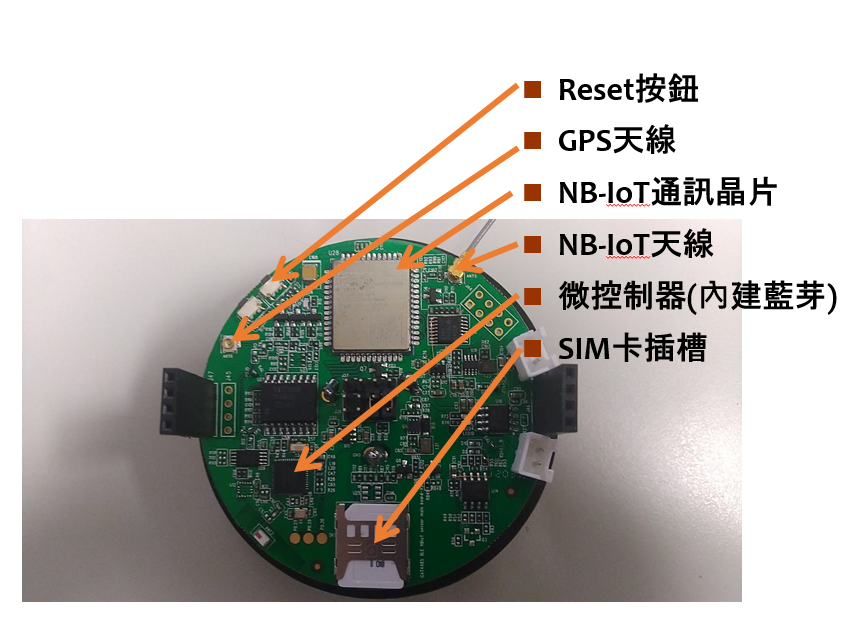 規格：LTE UE Category NB13GPP NB – IoT Rel-14Support Band: B1 / B3 / B5 / B8 / B20 / B28Supply Voltage: 3.1 ~ 4.2V, Nominal 3.6V AT Command: 3GPP RelOperating Temperature: – 40 ~ 85℃Tx Output Power: 23dBm ± 2dBRx Sensitivity: –129dBm ± 1dB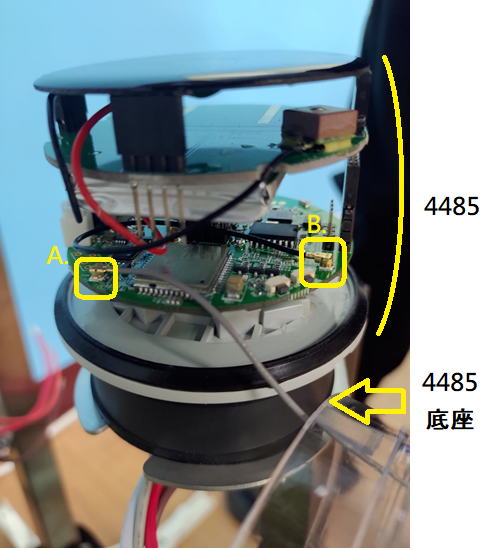 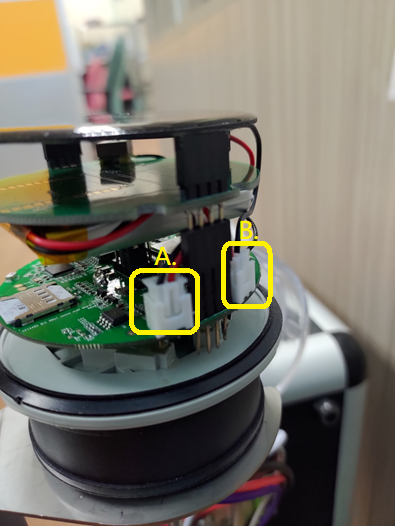 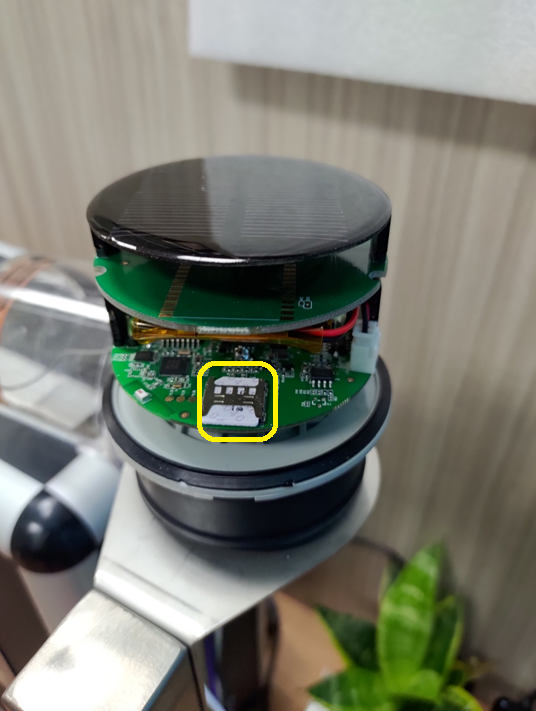 土壤溫溼度/電導度感測器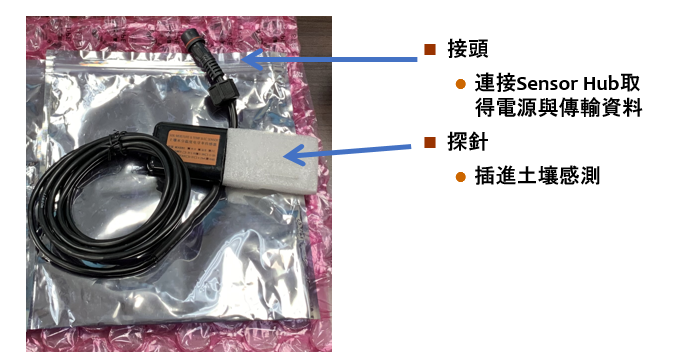 規格：直流供電: 3.6~30VDC最大功耗:0.4w精準度：土壤濕度 ± 3%,土壤溫度 ± 0.5攝氏土壤電導率 ± 3%土壤溫度量程：– 40 ~ 80攝氏土壤濕度量程：0 %RH ~ 100 %RH土壤電導度量程:0 – 10000 us/cm通訊方式: RS485智慧農業物聯網平台註冊頁面農業物聯網平台：http://nthu-smart-farming.kits.tw:8080/點選右上方「登入」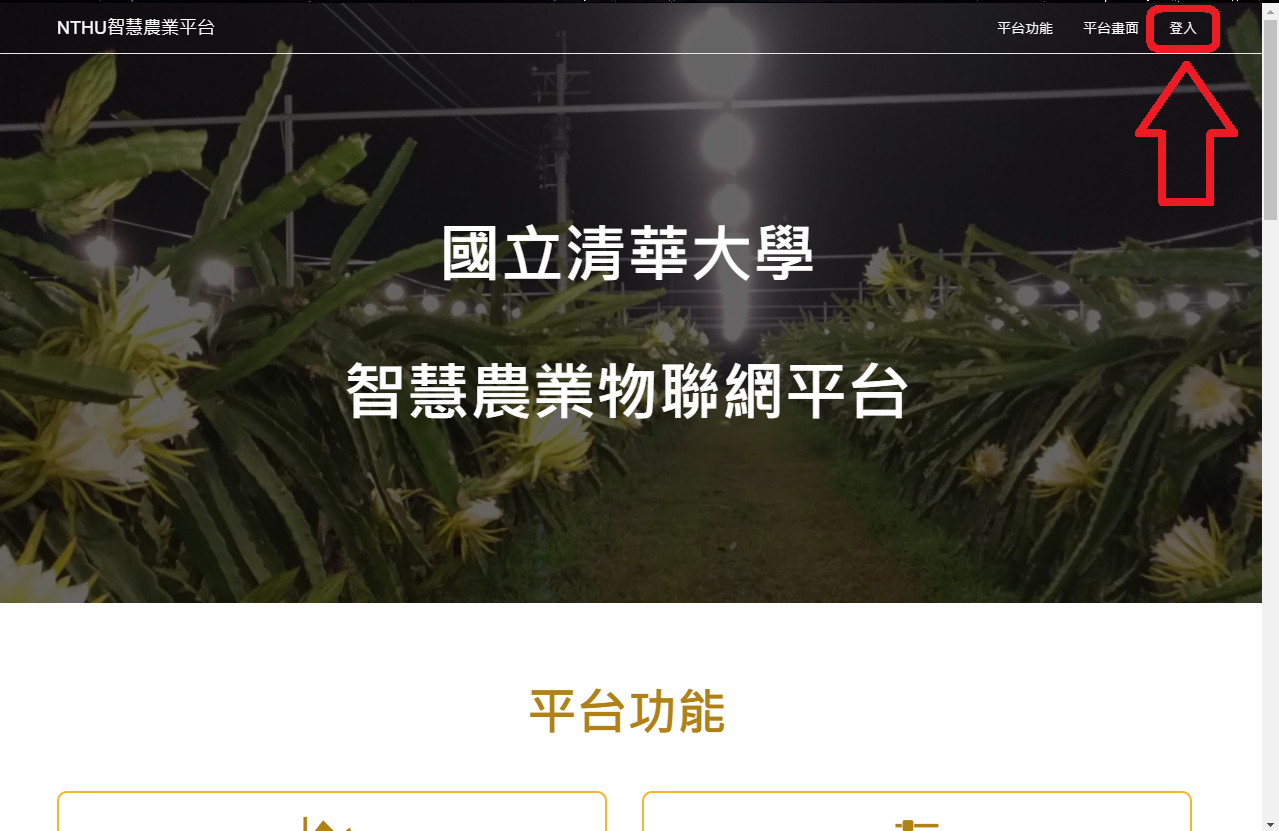 點選下方「Create Account」註冊新帳號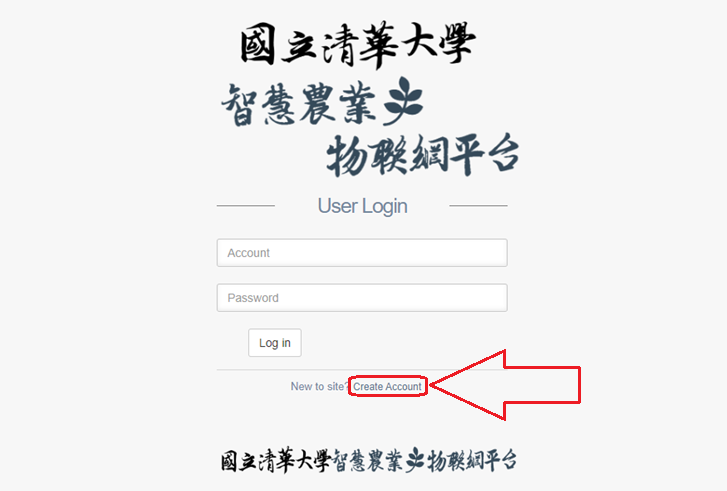 輸入Usename、帳號及密碼 (這部分可以隨意輸入)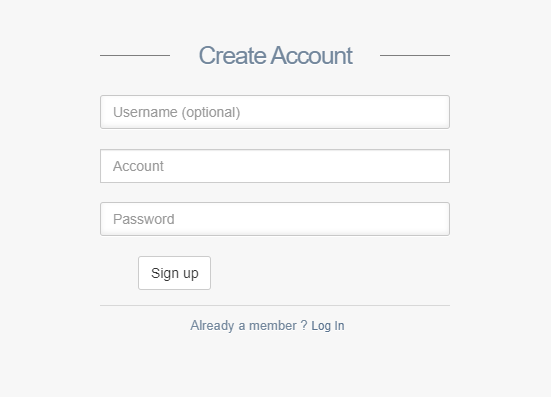 登入頁面輸入剛剛註冊的資訊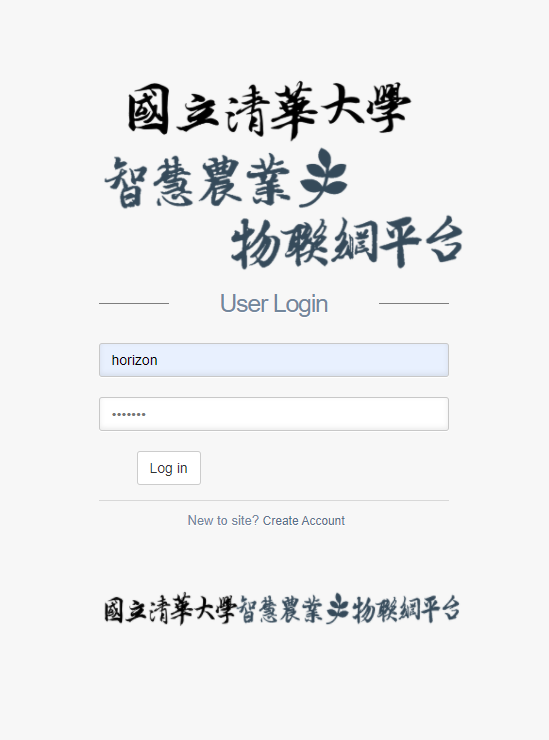 登入成功便可成功登入平台。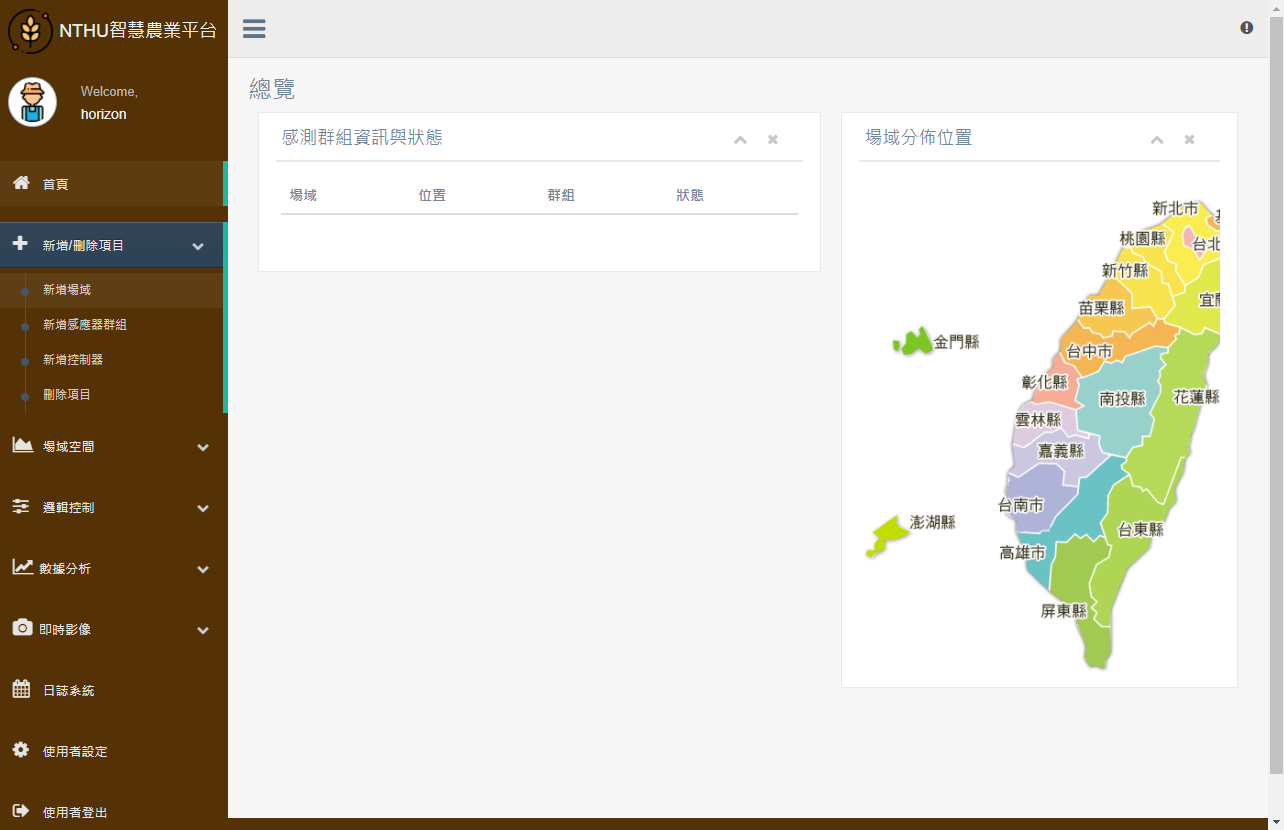 場域 (新增 / 完成)點選“新增/刪除項目”，再點選“新增場域”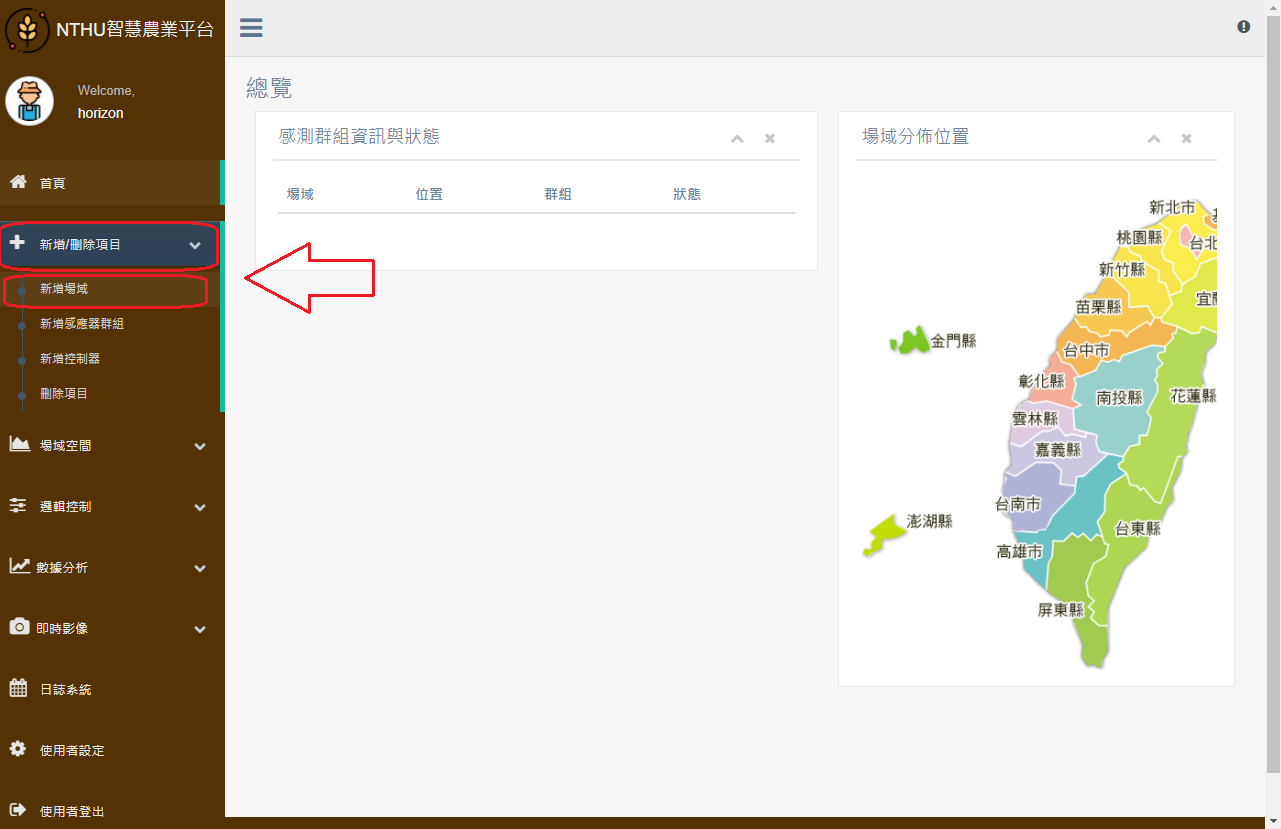 依序輸入下列資料場域名稱：EA場域地址：嘉義縣、嘉義縣民雄鄉大學路一段168號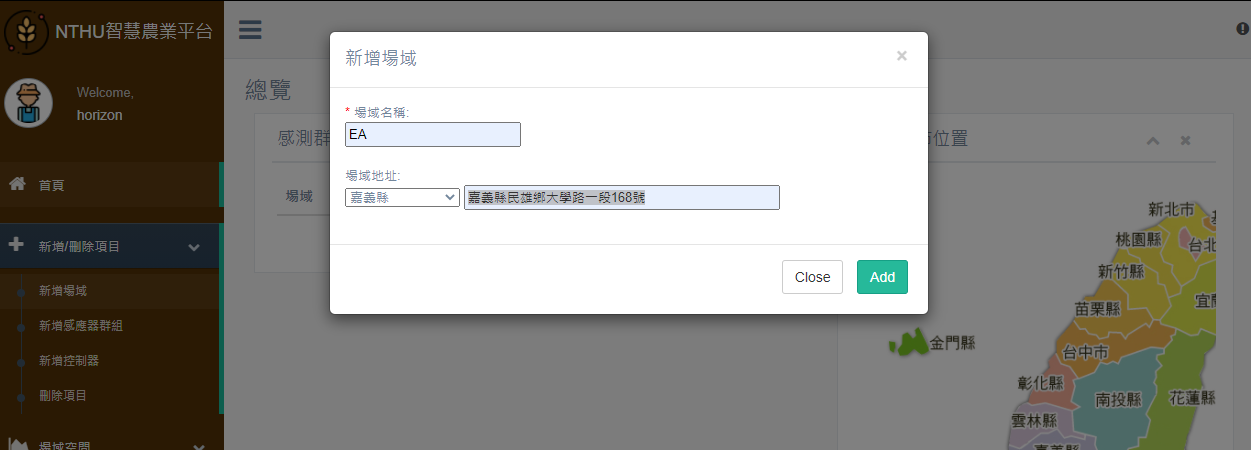 成功畫面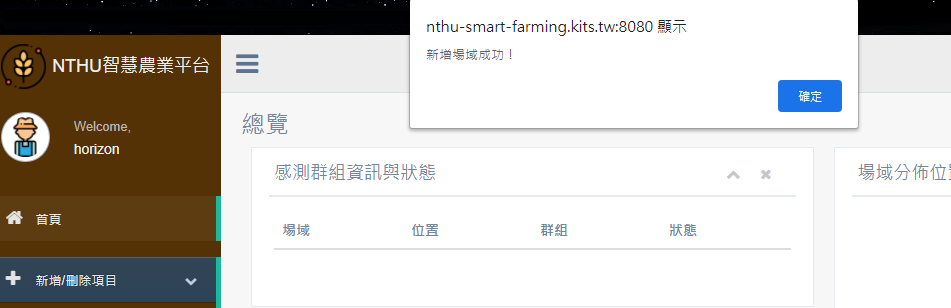 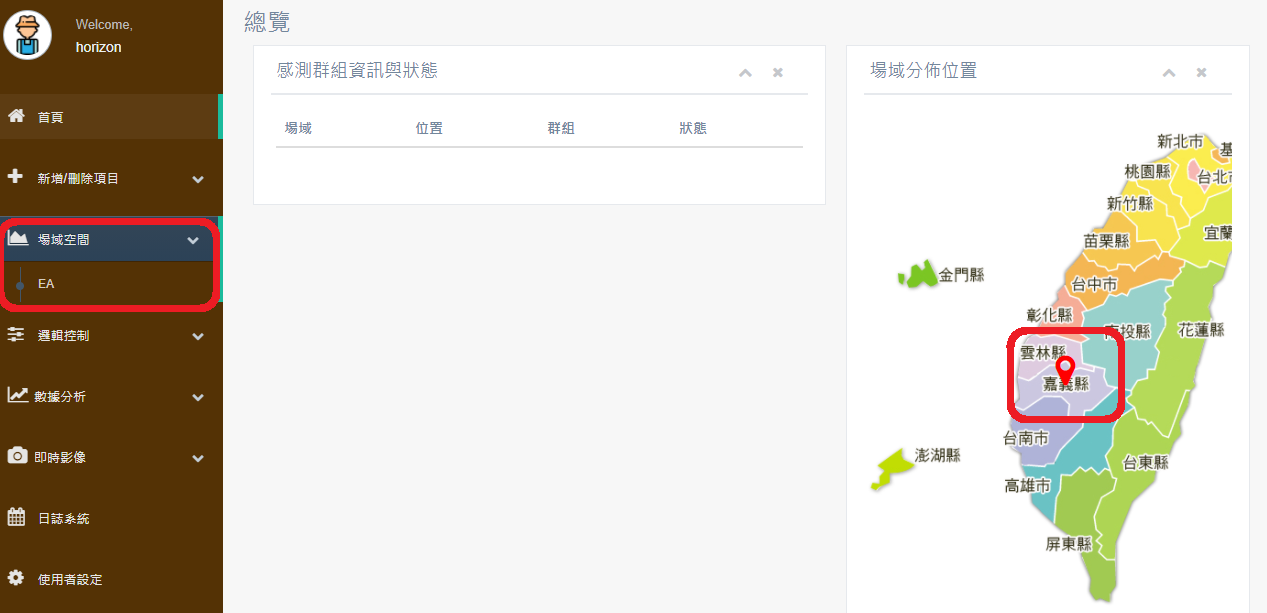 感應器 (新增 / 完成)點選“場域空間”，再點選剛剛設定的場域“EA”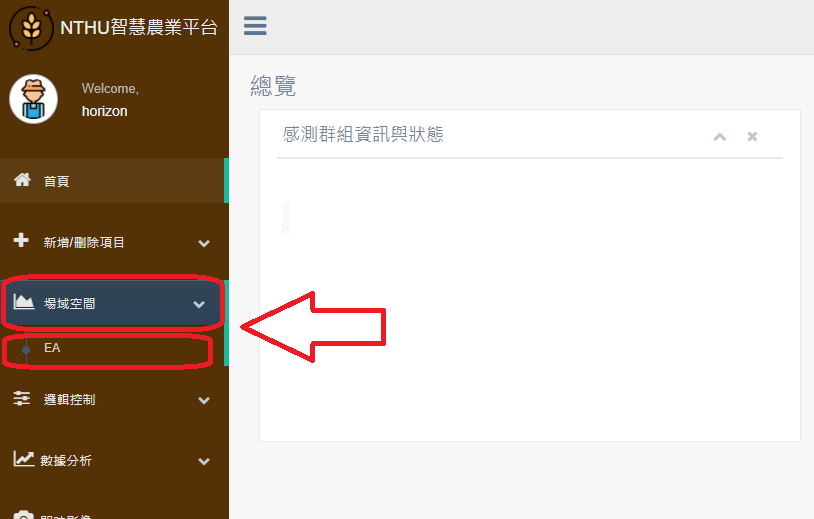 依序輸入下列資料感測器群組名稱：農業_group 1感測器模組 MacAddress ：(下面2個都可以使用)00000000ff8abcad00000000ff197cd1建制於場域：EA(建議直接建立2個感測器，避免其中一個出現BUG)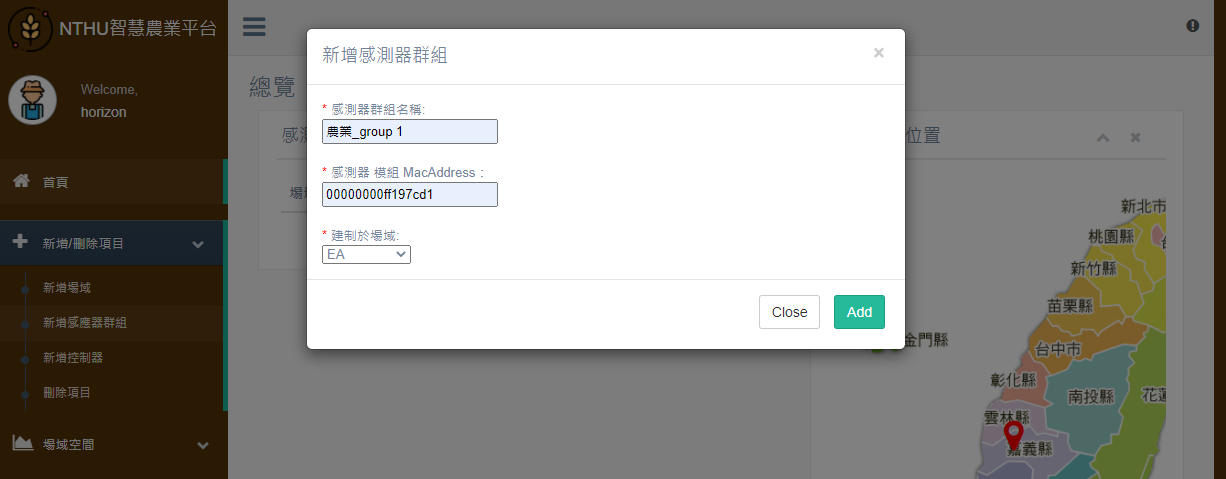 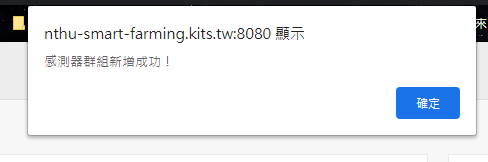 感應器數值 (新增 / 完成)點選“場域空間”→剛剛的場域“EA”， →新增的感測器“農業_group 1”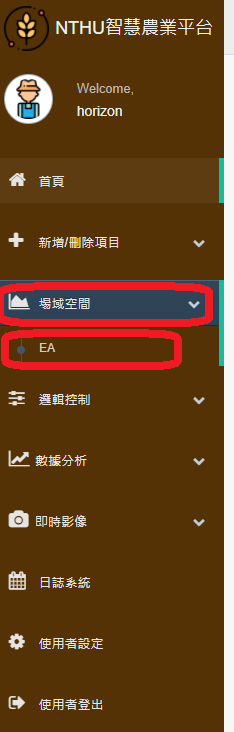 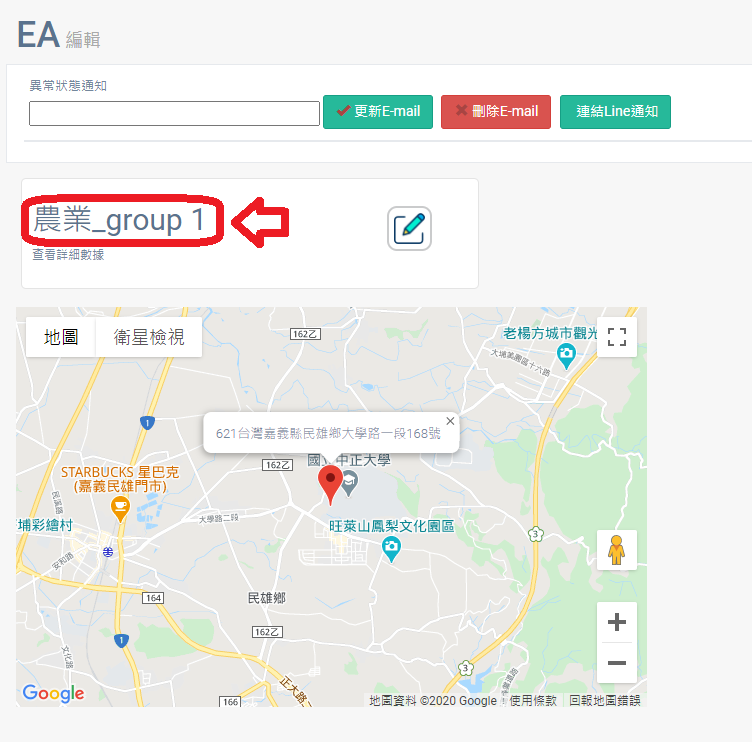 依序新增：土壤溫度、土壤濕度、土壤電導度、電池電壓(可以直接選擇感測器種類，名稱會自動跳轉，channel不用修改)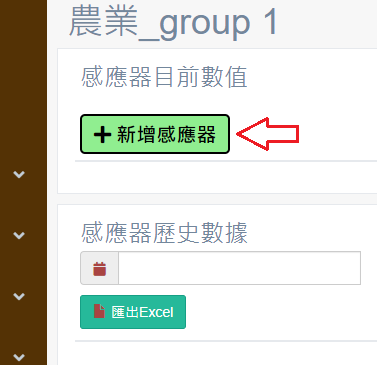 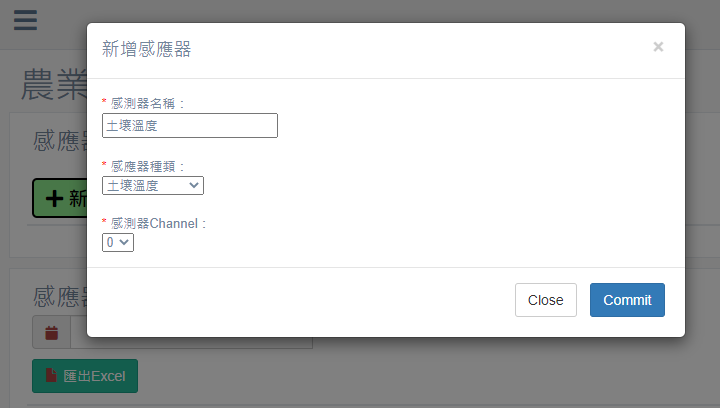 	新增感測器數值完成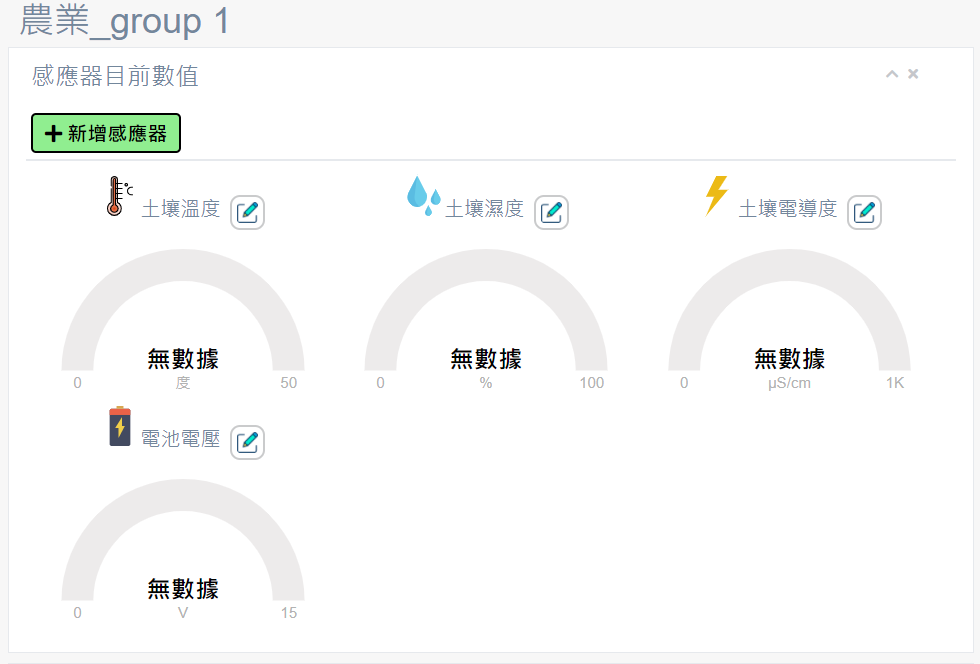 數值顯示一開始都是顯示無數據，在首頁會顯示“故障”。 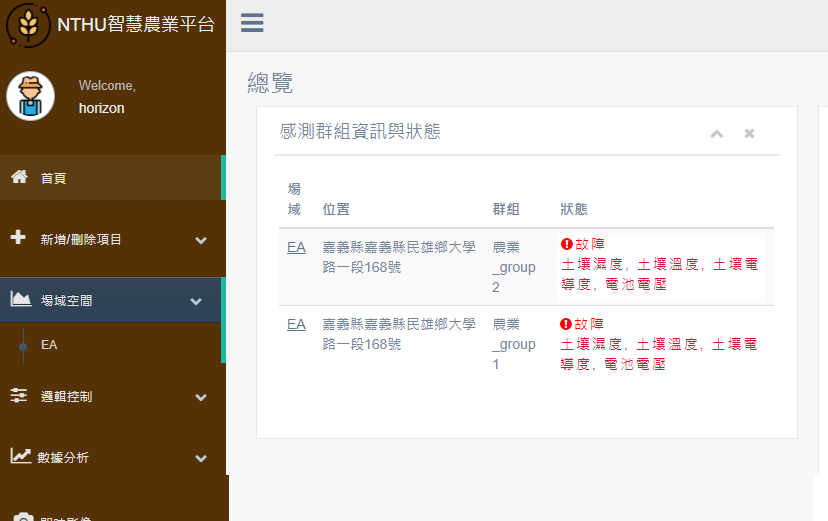 因為每30分鐘才回傳一次資料，基本是整點及30分的時候會回傳( ± 10分鐘)，所以需要等到數值回傳才會出現下圖。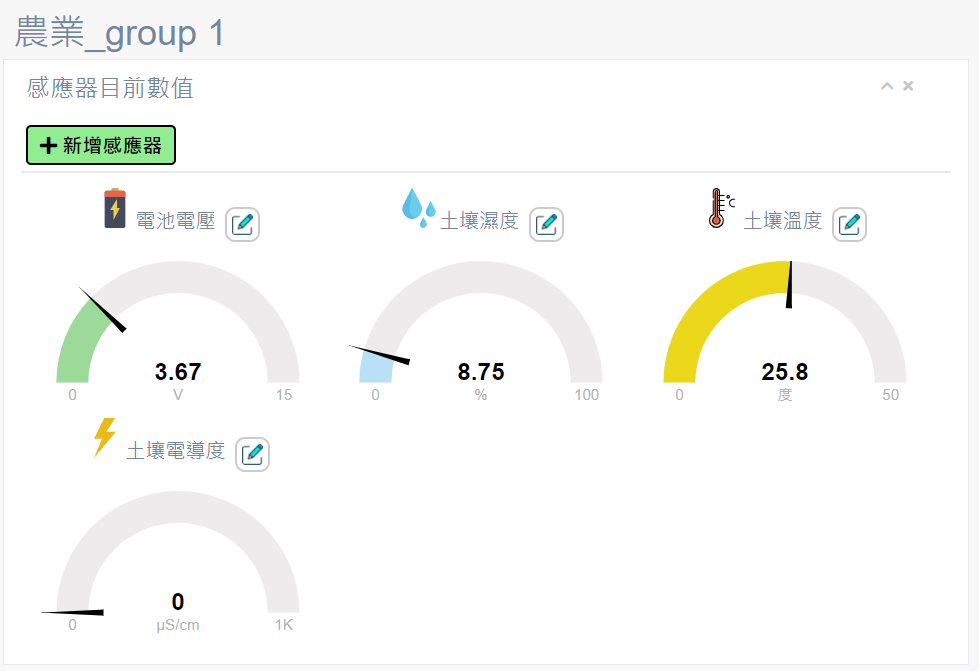 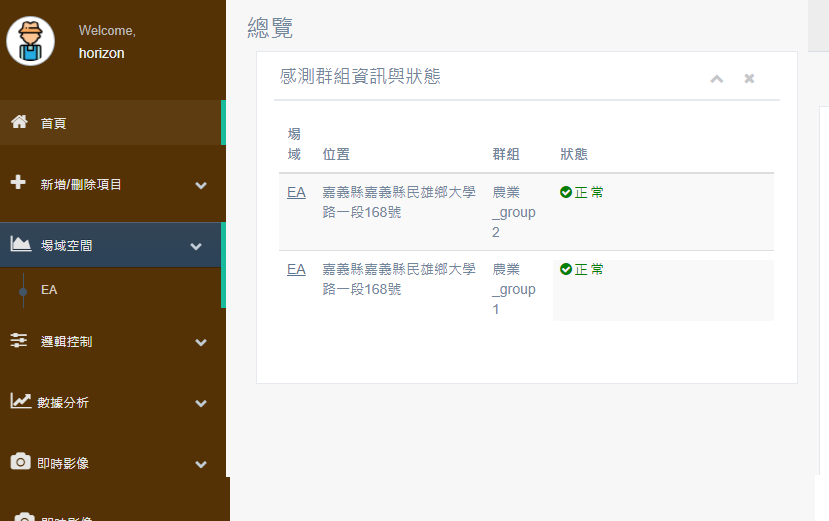 